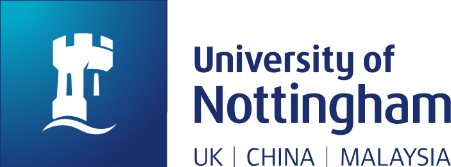 Monitoring Report Form 2020/21 (Research Programmes) - (for 2019/20 provision)Please complete this form and return to the Education Excellence team (via Monitoring@nottingham.ac.uk) by 5th March 2021. School:Please list all campuses and programmes covered, e.g. PhD, MPhil, MRes, any professional doctorates etc. or whether the form relates solely to a Doctoral Training Centre.Doctoral Training Centre only:   y/n1. Research TrainingThis section will note any changes to research training requirements for students that are needed in light of changing requirements in the discipline and for graduates from doctoral programmes in general.  If no such changes are needed, this section should simply confirm that the current research training requirements remain relevant and appropriate.2. Training of SupervisorsThis section will note any comments which the School wishes to make on the training available for academic staff who are new to supervision (for example, via the PGCHE) and training run within the School on continuing professional development needs for experienced supervisors (for example, School away days).  If no such comments need to be noted, this section should simply confirm that the current supervisory training remains relevant and appropriate.3. Annual ReviewSummary of changes to procedures used by the School to monitor students’ progress via confirmation, progression or annual review as appropriate.  If no such changes are needed, this section should simply confirm that the current annual review procedures remain relevant and appropriate.4. Student PerformanceA check on whether the correct number of supervision records have been kept as appropriate at School level for each student should be carried out.Research degree examination outcomes and progression statistics with respect to past performance and institutional/Faculty norms.  If data suggest any concerns, this section should include any measures proposed to address these concerns.5. EnhancementsSummary of enhancements to supervisory practice and academic support, particularly where these could be of wider interest within the University. This section to be completed by the Education Excellence team:6. Student feedbackWhere relevant, comments may be provided in this section to draw attention to issues arising from student feedback.7.  Other CommentsWhere relevant, further comments may be provided in this section to draw attention to issues arising from consideration of the completed form, for example where it appears programmes may not have been included in the exercise. PhD, MPhil, MRes Campus (UK/MC/NC)